Муниципальное бюджетное общеобразовательное учреждение«Павелецкая средняя общеобразовательная школа №1» Скопинского муниципального района Рязанской областиМой путь к профессииИсследовательский проект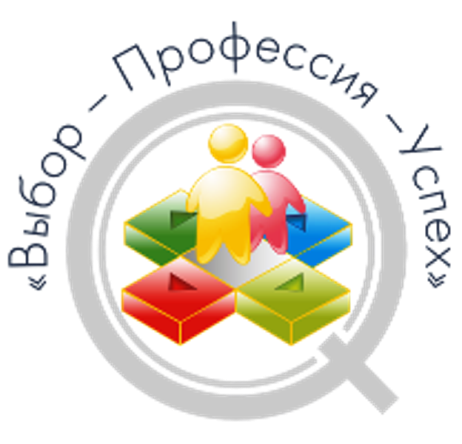 Автор работы: Пономарева Анна, 10 класс                                     Руководитель:  Головачук Вероника Ивановна,учитель химии и биологии2020 г.ОглавлениеВведениеМеханизмы и этапы реализации проектаБизнес-план проектаОпределение идеи выбора профессии: ХОЧУ, МОГУ, НАДОПознание самого себяСоздание портфолио на пути к профессииПрофессиональное самоопределение как главная составляющая на пути          к будущей деятельностиРейтинговая оценка необходимых качеств, обеспечивающих успешность в профессииСамооценка готовности к профессиональному самоопределениюРезультаты по реализации проектаПрактическая значимость проекта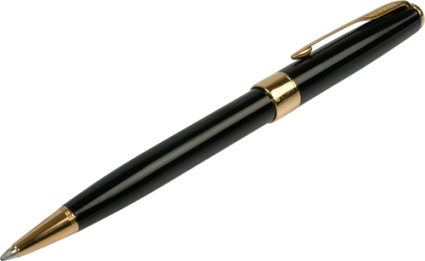 ВведениеПервая серьезная жизненная проблема, с которой сталкиваются старшеклассники - это выбор будущей профессии. Вопрос «Кем я буду?» задает себе каждый молодой человек. Волнует он и меня. Ведь правильно сделанный выбор - это начало пути к успеху, к самореализации, к психологическому и материальному благополучию в будущем.Как выбрать профессию, которая всю жизнь приносила бы удовлетворение? Профессия человеку нужна не сама по себе. Она необходима ему не только для того, чтобы кормить себя и свою семью, быть востребованным обществом и получать от него признание. Она нужна, в первую очередь, для того, чтобы создать свой уникальный имидж, достичь определенного социального статуса. Важно, что у нас есть право выбора. Это значит, что перед нами могут открыться все двери, если мы этого захотим и покажем достаточный уровень знаний и умений в выбранной области. Актуальность данного проекта заключается в том, что для подростков выбор профессии всегда был сложным делом, однако в новых социально-экономических условиях профессиональный выбор приобрёл дополнительную значимость:из-за массового сокращения учебных заведений профессионального образования;из-за ограничения возможности  получения  бесплатного образования после окончания школы (а платное зависит от финансовых возможностей семьи, и далеко не всем оно по карману);из-за  появления  нового  социального  явления  —  безработицы, что привело к тому, что молодые люди не могут найти работу по своей специальности или трудоустроиться; к тому же предприятиям, как правило, требуются высококвалифицированные кадры, коими молодые специалисты не являются;из-за жесткой конкуренции на рынке рабочей силы выигрывает самый знающий и способный, т.е. лучший;из-за специфики  современного школьного образования в  10-11-х классах введено профильное обучение, которое ориентировано на конкретную профессиональную сферу.Проблема, на решение которой направлен проект, заключается в следующем: как правильно выбрать профессию выпускнику общеобразовательной школы?Цель проекта: определить свои жизненные планы в области профессионального самоопределения и наметить пути развития профессиональной карьеры.  Задачи:познакомиться с классификацией профессий и/или различными сферами профессиональной деятельности;выявить свои интересы, склонности и способности, найти оптимальное сочетание их в своей будущей профессии;собрать информацию о будущей профессии ;сопоставить особенности своей личности с требованиями профессии;провести  тестирование на выявление своих возможностей и способностей.Механизмы и этапы реализации проектаПроект носит краткосрочный характер, период реализации – 1 год.I этап – подготовительный: сентябрь-октябрь 2019 года.Определение общего содержания, цели и задач проекта.Планирование проектной деятельности.Сбор материалов для проекта (поиск, анализ и отбор необходимой информации).II этап – основной: ноябрь-март 2019/20 годов.1) Уточнение цели и задач проекта.2) Разработка бизнес-плана проекта.3) Прогнозирование результатов проекта.III этап – заключительный: апрель-май 2020 года.Апробация проекта на практике.Выявление практической значимости проекта.Бизнес-план проектаОпределение идеи выбора профессии: ХОЧУ, МОГУ, НАДОПравильный выбор профессии позволит мне реализовать личный творческий потенциал, избежать разочарования, оградит меня и мою будущую семью от нищеты и неуверенности в завтрашнем дне. Какой выбор можно считать правильным?На мой взгляд, правильный выбор – это выбор, основанный на трёх составляющих: хочу, могу и надо. 3.2.   Познание самого себяПсихологи считают, что для того чтобы выбрать профессию, необходимо прежде всего познать себя.  И я часто задаю себе вопросы: «Какая  я?», «Кто я в этом мире?».Все люди отличаются особенностями своего поведения: одни подвижны, энергичны, эмоциональны, другие медлительны, спокойны, невозмутимы. Влияние темперамента  на успешность человека в профессии огромно, поэтому при её выборе необходимо учитывать свой тип темперамента. Темперамент дается человеку на всю жизнь. Его не переделаешь.    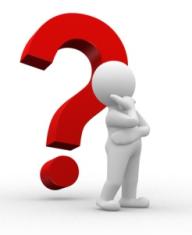 Исследование своего типа темперамента: холерика характеризует высокая работоспособность, умение долго сосредоточиваться на задаче и легкая переключаемость с одной задачи на другую.  В общении холерик открыт, его речь выразительна, он хорошо сдерживает эмоции, настроен обычно добродушно и оптимистично. Для холерика характерна стабильная самооценка, которая может быть адекватной или слегка завышенной. Холерики обычно обладают хорошими организаторскими способностями. Стабильная работоспособность позволяет холерикам успешно реализоваться во многих профессиях: администратора, журналиста, фармацевта, официанта, экономиста, юриста, адвоката и других. Холерики обычно становятся хорошими руководителями в самых разных сферах.С темпераментом тесно связан характер. Древнегреческое слово "характер" в переводе на русский язык означает «чеканка», «печать».О характере человека можно судить по тому, как он ведет себя в обществе, какие действия и поступки являются для него определяющими.Исследование своего характера и типа личности:Каждый тип личности характеризуется некоторыми особенностями: - определенными чертами характера и складом ума; - способностями к определенным видам деятельности; - предпочтениями определенного рода занятий; - содержанием увлечений; - профессиональными возможностями. Для представителей «интеллектуального» типа характерны: аналитический ум, независимость и оригинальность суждений. Эти люди рациональны, трудолюбивы. Наибольшее значение для них имеют теоретические и эстетические ценности. В основном они направлены на свой внутренний мир.3.3.Создание портфолио на пути к профессииНазначение портфолио:- для фиксирования собственной успеваемости, например, в виде ведомости    по   каждому предмету (по своему усмотрению);- для фиксирования своих достижений и успехов, например, по итогам     конкурсов,   викторин, олимпиад и т.д.;-  для определения учебных целей и планирования своего образования; - для улучшения результатов проделанной работы;-  для реального оценивания своих навыков и умений;-  для анализа своих достижений;- для правильного определения предметов и профиля в рамках дальнейшего обучения;- для адекватного планирования своего будущего, в том числе при выборе вуза или    другого образовательного учреждения, места работы.Чем помогло мне портфолио после окончания 9-го класса?- Более точно оценить свои успехи; - более чётко спланировать своё дальнейшее обучение; - продемонстрировать свои достижения. Когда и как еще портфолио может помочь мне?-  При переходе в новую школу, учебную группу, к новому преподавателю с цельюсамопрезентации и получения адекватной оценки со стороны окружающих;-   при выборе профиля обучения в старших классах;-  при поступлении в вуз как дополнительный материал при собеседовании;- при устройстве на работу как свидетельство практического опыта, социальных практик.3.4.Профессиональное самоопределение как главная составляющая на пути к будущей деятельности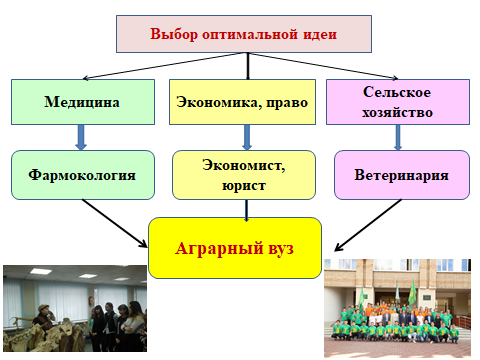 Обоснование выбора учебного заведения,профессиональное намерение и карьера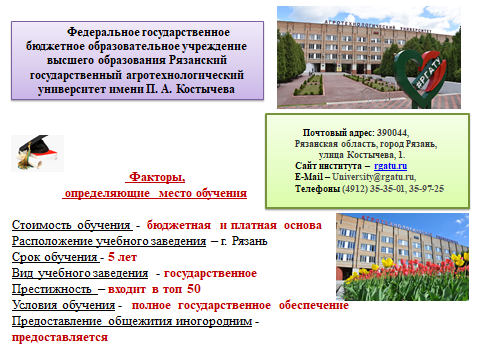          Проходные баллы в 2020 году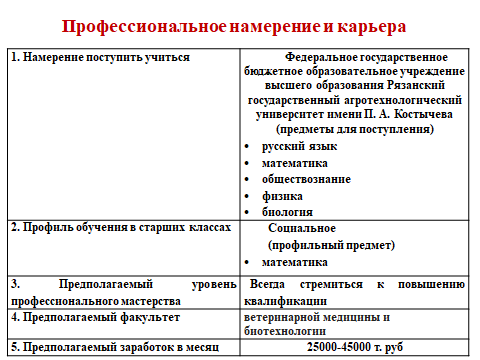 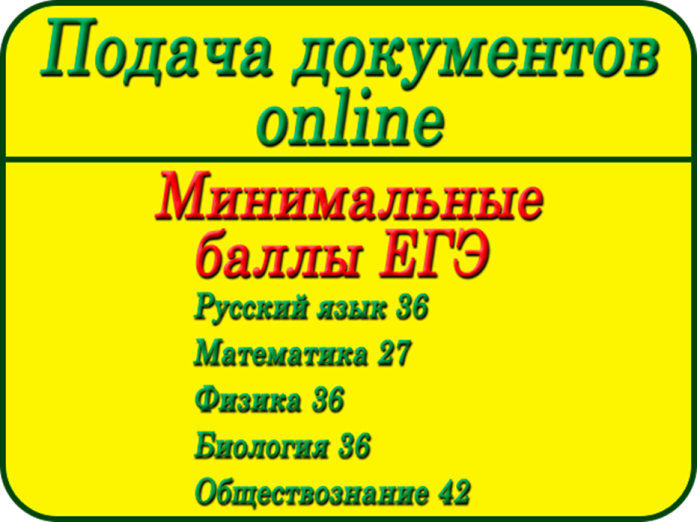 3.5.Рейтинговая оценка необходимых качеств, обеспечивающих успешность в профессииСоотношение моих личностных качеств с требованиями выбранной сферы деятельности – ветеринарииСамооценка готовности к профессиональному самоопределениюМетод самооценки – тестирование.Готовность к профессиональному самоопределению - высокая.Самооценка – адекватная.Инструмент определения уровня сформированности готовности к профессиональному  самоопределению – таблица со следующими показателями:1-11 баллов – низкий уровень;12-20 баллов – средний уровень;21-24 балла – высокий уровень.Краткий анализ: всего я набрала 23 балла, что говорит о высоком уровне готовности к профессиональному самоопределению.Следовательно, показатели тестов и результаты  моей  самооценки готовности к профессиональному самоопределению совпадают. Значит, у меня высокая готовность к профессиональному самоопределению и я могу начать овладевать качествами, необходимыми специалисту выбранной мною профессии, одновременно продолжая познавать свои личностные качества и соотносить их со своим профессиональным выбором.Результаты по реализации проектаУчастие в областном сетевом образовательном проекте «Агрошкола» по направлению «Ветеринария и зоотехния» (3 года).Анализ собственных личностных качеств в рамках профессионального самоопределения, их оценка и коррекция.Создание портфолио для поступления в высшее учебное заведение на специальность сферы агропромышленного комплекса.Изучение профильных предметов на углублённом уровне в школе и вне школы, необходимых для поступления в вуз на специальность сферы агропромышленного комплекса.Изучение рынка образовательных услуг в системе высшего профессионального образования, его анализ с точки зрения рациональных факторов, учёта собственных интересов и склонностей.Выбор высшего профессионального учебного заведения для получения будущей профессии; интенсивная подготовка к поступлению.   Практическая значимость проектаДанный проект может быть адресован старшеклассникам, готовящимся к поступлению в учебные заведения среднего и высшего профессионального образования на специальности агропромышленной сферы.Разработанный бизнес-план определяет пошаговый алгоритм действий участников проекта в рамках профессиональной ориентации: от определения идеи выбора профессии в контексте «Хочу. Могу. Надо» до самооценки готовности к данному виду деятельности с использованием специального инструментария. Реализация предложенного бизнес-плана обеспечит заинтересованным лицам выявление уровня готовности к выбору будущей профессии и, в случае необходимости, корректировку полученных показателей,   восполнение пробелов на этапе подготовительных работ.СпособностиЛичностные качества, интересы и склонностиЛогическое, аналитическое мышление;высокий уровень развития понятийного мышления (владение научными понятиями и способность воспринимать и понимать различные термины);хорошее развитие концентрации и устойчивости внимания (способность в течение длительного времени сосредотачиваться на определенном виде деятельности);высокий уровень развития кратковременной и долговременной памяти;коммуникативные навыки (навыки общения с людьми);склонность к исследовательской деятельности;высокий уровень развития дедуктивного мышления (умение мыслить от общего к частному);способность к всестороннему, адекватному восприятию ситуацииЛовкость;достаточная физическая сила;наблюдательность;решительность;уверенность;хорошая память;развитый интеллект;эмоциональная устойчивость;умение логически думать;коммуникабельность;доброжелательность№п/пПсихологические свойстваФактические личностные данные1 Направление личности«человек-природа»2 Самооценкаадекватная3 Уровень вниманиясредний/высокий4 Уровень логического мышлениявысокий5 Память   а) зрительная  б) слуховая  в) моторно-слуховая  г) комбинированная	высокий уровеньсредний уровень средний/высокийсредний/высокий6 Коммуникативные способностисредний/высокий7 Организаторские способностисредние8 Темпераментхолерик КритерииБаллыПонимание значения выбора профессии в жизни человека и общества* * *Знание типа, класса, отдела, группы, формулы профессии* * *Знание специальности и еехарактеристик* *Знание содержания труда поизбираемой профессии* * *Знание условий труда по избираемой профессии* *Знание требований  профессии к человеку* * *Знание способа приобретенияпрофессии* * *Выбор профессионального учебного заведения для приобретения профессии* * *Всего23 балла